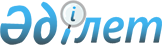 Об определении мест для размещения агитационных печатных материалов и предоставлении помещений для встреч с избирателями для кандидатов в депутаты Сената Парламента Республики Казахстан
					
			Утративший силу
			
			
		
					Постановление акимата города Астаны от 29 июля 2011 года № 06-713п. Зарегистрировано Департаментом юстиции города Астаны 29 июля 2011 года № 687. Утратило силу постановлением акимата города Астаны от 30 ноября 2011 года № 06-1291п      Сноска. Утратило силу постановлением акимата города Астаны от 30.11.2011 № 06-1291п (вводится в действие после дня его первого официального опубликования).

      В соответствии со статьей 28 Конституционного закона Республики Казахстан от 28 сентября 1995 года «О выборах в Республике Казахстан», акимат города Астаны ПОСТАНОВЛЯЕТ:



      1. Определить места для размещения агитационных печатных материалов для кандидатов в депутаты Сената Парламента Республики Казахстан согласно приложению 1.



      2. Предоставить кандидатам в депутаты Сената Парламента Республики Казахстан на договорной основе помещение для встреч с избирателями согласно приложению 2.



      3. Контроль за исполнением настоящего постановления возложить на заместителя акима города Астаны Балаеву А.Г.



      4. Настоящее постановление вступает в силу со дня государственной регистрации в органах юстиции и вводится в действие после дня его первого официального опубликования.      Аким                                       И. Тасмагамбетов      СОГЛАСОВАНО:

      Председатель городской

      избирательной комиссии

      города Астаны                              К.К. Кулмуканов

                                          Приложение 1

                                        к постановлению

                                      акимата города Астаны

                                  от 29 июля 2011 года № 06-713п 

     Места для размещения агитационных печатных материалов

    для кандидатов в депутаты Сената Парламента Республики Казахстан

                                          Приложение 2

                                        к постановлению

                                      акимата города Астаны

                                  от 29 июля 2011 года № 06-713п

         Помещение, предоставляемое кандидатам в депутаты

              Сената Парламента Республики Казахстан,

               для проведения встреч с избирателями
					© 2012. РГП на ПХВ «Институт законодательства и правовой информации Республики Казахстан» Министерства юстиции Республики Казахстан
				№

п/п
Район
Месторасположение
Вид установки
1.АлматыНа пересечении улиц Мирзояна

и Петрова (ТД «Евразия»)рекламная

тумба2.Есиль проспект Тұран, 37

(ТРЦ «Хан Шатыр»)рекламная

тумба3.Сарыаркаулица Кенесары, 32 (ГККП

«Государственная филармония»)рекламная

тумба№

п/п
Наимено-

вание

района
Местонахождение помещения
Наименование

помещения
1.СарыаркаГУ «Аппарат акима города Астаны», улица Бейбітшілік, 11кабинет 220